COUNTY OF ALAMEDABidders Conference Attendees ListtoRFQ No. 902329forUndercover Vehicle UpfittingNetworking/Bidders Conference Held October 18, 2023Alameda County is committed to reducing environmental impacts across our entire supply chain. 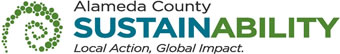 If printing this document, please print only what you need, print double-sided, and use recycled-content paper.The following participants attended the Bidders Conference:VENDOR BID LIST RFQ No. 902329 – Undercover Vehicle UpfittingThis Vendor Bid List is being provided for informational purposes to assist bidders in making contact with other businesses as needed to develop local small and emerging business subcontracting relationships to meet the requirements of the Small Local Emerging Business (SLEB) Program: Small Local Emerging Business (SLEB) Program. This Attendees List is being issued to all vendors on the Vendor Bid List; the following revised vendor bid list includes contact information for each vendor attendee at the Networking/Bidders Conferences.This County of Alameda, General Services Agency (GSA), RFQ Bidders Conference Attendees List has been electronically issued to potential bidders via e-mail.  E-mail addresses used are those in the County’s Small Local Emerging Business (SLEB) Vendor Database or from other sources.  If you have registered or are certified as a SLEB, please ensure that the complete and accurate e-mail address is noted and kept updated in the SLEB Vendor Database.  This RFQ Bidders Conference Attendees List will also be posted on the GSA Contracting Opportunities website located at Alameda County Current Contracting Opportunities.Company Name / AddressRepresentativeContact InformationLehr661 Garcia AvePittsburg CA 94565Mike McGeePhone: (925) 303-9513Lehr661 Garcia AvePittsburg CA 94565Mike McGeeE-Mail: mmcgee@lehrauto.comLehr661 Garcia AvePittsburg CA 94565Mike McGeePrime Contractor: YesLehr661 Garcia AvePittsburg CA 94565Mike McGeeSubcontractor:NoLehr661 Garcia AvePittsburg CA 94565Mike McGeeCertified SLEB: NoHeavy Equipment PartsBrian BeeryPhone: 510 – 293 - 6100Heavy Equipment PartsBrian BeeryE-Mail: brian@heavyeq.comHeavy Equipment PartsBrian BeeryPrime Contractor: Heavy Equipment PartsBrian BeerySubcontractor:Heavy Equipment PartsBrian BeeryCertified SLEB: RFQ No. 902174  Vehicle Upfitting Services Vendor ListRFQ No. 902174  Vehicle Upfitting Services Vendor ListRFQ No. 902174  Vehicle Upfitting Services Vendor ListRFQ No. 902174  Vehicle Upfitting Services Vendor ListRFQ No. 902174  Vehicle Upfitting Services Vendor ListRFQ No. 902174  Vehicle Upfitting Services Vendor ListBusinessContactPhoneAddressCityEmail  A 1 Spring Svc CoRUBEN FLORES( 510 ) 569-66119722 Macarthur BlvdOAKLANDSPRINGUY@A1SPRING.COM  Albany Tire ServiceMark Hoogs( 510 ) 525-6427742 San Pablo AvenueALBANYmhoogs@yahoo.com  American PerformanceSteve La Fountaine( 925 ) 426-88993596 Utah St #APLEASANTONslafountaine@sbcglobal.net  Auto Analysts IIAnil Singh( 510 ) 582-020119592 Center StreetCASTRO VALLEYcircuit8883@sbcglobal.net  BAR-KEN ENTERPRISESJoaquin Limtiaco( 925 ) 443-84731012 N Vasco Rd # ALIVERMOREPAMMCGINTY@AOL.COM  Bavarian ProfessionalsMichael Dennison( 510 ) 524-60001218 7th StBERKELEYteam@bavpros.com  BAY BRIDGE AUTO BODYSung Kim( 510 ) 635-20202130 90TH AVE.OAKLANDmike@baybridgeautobody.net  Bay Equipment & RepairSam Portillo( 510 ) 783-90503393 Enterprise AveHAYWARDsam@cabear.com  Ben A Begier BuickJames A. Begier( 510 ) 357-76111915 E 14th StSAN LEANDROcffj2001@yahoo.com  Beratlis AutomotiveChris Beratlis( 925 ) 846-57003597 Nevada St # APLEASANTONberatlis@aol.com  Berry Brothers Towing & TrnsprRobin Berry( 510 ) 465-7215598 55th StOAKLANDbberry598@aol.com  Best Auto RepairRichard Aong( 510 ) 268-93662605 Market StOAKLANDrichaong@sbcglobal.net  Best Express AutoFrank Silva( 510 ) 923-10006006 San Pablo AveOAKLANDbestexpressauto@aol.com  Breakwater 76Philip Sohn( 510 ) 782-93773500 Breakwater AveHAYWARDpsohn@breakwater76.com  Broadway Motors & MufflersDave Hess( 925 ) 828-55117140 Village PkwyDUBLINdmhesshess@netscape.net  Broadway Union 76Clement Leung( 510 ) 655-76623943 BroadwayOAKLANDckcl76@att.net  Buchanan Auto Electric IncHank Andreotti( 510 ) 452-40252300 Mandela PkwyOAKLANDBAEOAKLAND@SBCGLOBAL.NET  California Fleet MaintenanceGeorge Nunes( 510 ) 429-52882450 Whipple RdHAYWARDcafleet@pacbell.net  Car Care ServiceKristi Roy( 510 ) 521-99901639 Park StreetALAMEDAcarcareservice@sbcglobal.net  Cavanaugh Motors Parts DeptLee Cavanaugh( 510 ) 523-52461700 Park StALAMEDAcavanaughmotors@aol.com  Centerville Radiator SvcJim Piskel( 510 ) 793-347237515 Glenmoor DrFREMONTCLW@PACBELL.NET  Charles AutoCharles Stallworth( 510 ) 652-92604500 Martin Luther King Jr. WayOAKLANDtrosulala@yahoo.com  Charlie's GaragePradeep Pal( 510 ) 849-08592503 10th StBERKELEYsimrin_pal@yahoo.com  Chevrolet Specialists- Hart'sRick Hart( 510 ) 887-62012543 W Winton Ave # 5aHAYWARDservice@hartauto.com  City Garage CarstarEdward Nwokedi( 510 ) 444-1400295 29th StOAKLANDmrceo@pacbell.net  Clutch WizardBrian Jeffries( 510 ) 527-91771513 San Pablo AveBERKELEYkevin@clutchwizard.com  Dana Meyer Foreign Car SvcDana Meyer( 510 ) 527-1938700 San Pablo AveALBANYdmeyer2@earthlink.net  Davis Auto RepairMercedes Marquez( 510 ) 576-95172220 Davis StSAN LEANDROmyma99@hotmail.com  Dee's American V-TwinsDee Genung( 510 ) 887-599423449 Foley St.HAYWARDdeesamervtwins@aol.com  Diablo Engine & MachineBRENDA GAUDIO( 925 ) 828-02226355 Scarlett Ct # 11DUBLINAAW111@AOL.COM  Diamond Diesel Svc IncTerry Moore( 510 ) 532-85002550 E 12th StOAKLANDterry@DiamondDiesel.com  DON SIGNER BUICK-CADILLAC INCDon Signer( 510 ) 226-123439639 Balentine DrNEWARKSIGNEROFFICE@AOL.COM  Doneright auto spaMichael Cohen( 510 ) 832-18883070 brook stOAKLANDMichaelc3827@yahoo.com  Dublin AutoHarold Dorton( 925 ) 828-02436429 Golden Gate DriveDUBLINdublinauto@sbcglobal.net  Enthusiast AutomotiveKeith Pinckney( 510 ) 653-19555920 adeline streetOAKLANDEauto57@yahoo.com  European Auto Repair IncAlbert Boehler( 510 ) 521-20661928 High StALAMEDAAutotech2000@comcast.net  Excelsweld UsaRick Geertsema( 510 ) 534-33031231 16th AveOAKLANDEXWELD@PACBELL.NET  Falcon Collision RepairEmerson Dominguez( 510 ) 705-19042700 Tenth StreetBERKELEYfalconcollision@aol.com  Fremont Pontiac GmcKENNETH OKENQUIST( 510 ) 623-771139800 Balentine DrNEWARKaguajardo@capitol-buick-pontiac-gmc.com  George Oren Tire Specialist, Inc.Doug Anderson( 510 ) 534-05751350 International Blvd.OAKLANDorentire@aol.com  George V Arth & SonRon Arth( 510 ) 836-2535110 10th StOAKLANDRATARTH@HOTMAIL.COM  George Withers, Tifco Ind.George Withers( 925 ) 989-55904180 Jensen St.PLEASANTONGEWithers@aol.com  George's Automotive SvcLloyd Lee( 510 ) 276-350116348 Foothill BlvdSAN LEANDROLlee107@sbcglobal.net  German AutocraftSeung Lee( 510 ) 638-5473301 E 14th StSAN LEANDROAsianguy114@hotmail.com  Glenmoor Auto Repair & PartsGerald L Raver( 510 ) 793-36664270 Peralta BlvdFREMONTglraver@aol.com  Golden State Diesel MarineBarbara Campbell( 510 ) 465-1093351 EmbarcaderoOAKLANDbarbgsdm1@aol.com  Guaranteed Auto SvcGary Goodman( 510 ) 785-254323673 Connecticut St # 1HAYWARDguaranteedauto@pacbell.net  Guaranteed Auto SvcGary Goodman( 510 ) 785-254323673 Connecticut St # 1HAYWARDguaranteedauto@pacbell.net  H. Beck MotorsportsMike McDowell( 510 ) 208-57112344 Harrison StOAKLANDhbeckmotorsports@earthlink.net  Hart's AutomotiveRick Hart( 510 ) 887-62012543 W Winton Ave # 5aHAYWARDservice@hartauto.com  Harvey & Madding, Inc.Ken Harvey( 925 ) 828-80307099 Amador Plaza RdDUBLINpaula@dublinhonda.com  High Street Automotive CtrGarry Mclaughlin( 510 ) 532-5332441 High StOAKLANDteresamc55@aol.com  HiTech Auto & Truck RepairAndrew Nguyen( 510 ) 782-463124617 Industrial BlvdHAYWARDacnguyen@comcast.net  IAM AUTO CAREJUSTIN TRAN( 510 ) 866-26552550 HIGH STOAKLANDiamautocare@gmail.com  Import EngineeringDana Meyer( 510 ) 525-8760700 San Pablo AveALBANYdmeyer2@earthlink.net  Infinite Velocity Automotive, Inc.Debbie Tostenson( 510 ) 351-5800800 Davis StreetSAN LEANDROdebbiet@fhdailey.com  Irvington Auto SvcMike Nguyen( 510 ) 490-5366493 Washington BlvdFREMONTlanmynguyen@att.net  Irvington Wheel & Brake IncMichael O' Neal( 510 ) 656-575845499 Industrial Pl, #8FREMONTiwb_rush@comcast.net  J & J Repair SvcJim Herman( 510 ) 790-904437643 Timber St # RNEWARKjdherman@earthlink.net  J&H MOTORSJesse Garrett( 510 ) 638-9804773 - 105th AvenueOAKLANDjhmotors@sbcglobal.net  Jack's Engine Supply & MachineRobert Schneider( 510 ) 465-5690469 4th StOAKLANDjes5699@msn.com  Janssen's Place AutobodyReinhard Janssen( 510 ) 796-61517855 Enterprise DrNEWARKJANSSENSPLACEAB@hotmail.com  Jeff's Mobile Glass Inc.Ahlberg Jeffery( 510 ) 583-101514450 Griffith StreetSAN LEANDROinfo@jeffsmobileglass.com  Jensen's Tire SvcLarry Jensen( 510 ) 487-12662410 Pratt AveHAYWARDjensenstireservice@hotmail.com  Jtb AutotechJohnny Banh( 510 ) 659-862244250 Old Warm Springs Blvd #5FREMONTjtbauto@yahoo.com  Kar ShopKelvin Kruger( 510 ) 790-093237557 Dusterberry Way # 3FREMONTnatalie@krugergroup.com  Ken Betts TowingRober Craig( 510 ) 532-62404825 San Leandro StOAKLANDniner33@msn.com  Kenny's Auto RepairKen Lam( 510 ) 623-170541463 Albrae StFREMONTkennys_auto@earthlink.net  Kevin L Hinkley Auto TechKevin L Hinkley( 510 ) 881-10525269 Crow Canyon RdCASTRO VALLEYKLHAUTOTEC@aol.com  Larry's Automotive RepairLarry Colvin( 925 ) 462-062257California Ave # NPLEASANTONwlcolvin@inreach.com  Leal's Auto MartBob Leal( 510 ) 796-3111440 Mowry AveFREMONTLEALFREMONT@YAHOO.COM  Les Schwab Tire CenterScott Omta( 510 ) 796-198536761 Fremont BlvdFREMONTscott.m.omta@lesschwab.com  Lido BpSat Singh( 510 ) 797-162335425 Newark BlvdNEWARKsat@autopiacarwash.com  Lim Auto RepairEak Lim( 510 ) 276-688117945 Hesperian BlvdSAN LORENZOsmogtech@gmail.com  Marte Automotive ServiceFlorencio Marte( 510 ) 535-07121240 E 12th St.OAKLANDmarte@att.net  Minute Muffler SvcAurelio Gomes( 510 ) 568-09686818 Foothill BlvdOAKLANDgtsservice@sbcglobal.net  Mission Valley ArcoEli Ramas( 510 ) 656-655540077 Mission BlvdFREMONTmvarco8243@sbcglobal.net  Monarch Leasing IncJan Scharnikow( 510 ) 471-553029899 Union City BlvdUNION CITYsales@monarchtruck.com  Nekrawesh, LLCHamid Nekrawesh( 510 ) 889-054329294 Mission Blvd.HAYWARDnekrawesh@yahoo.com  Newark Collision CenterMiguel Maldonado( 510 ) 795-90007609 Thornton Ave.NEWARKncollision@yahoo.com  Nilson Brothers GarageBernard DeLeo( 510 ) 533-44652860 38th AvenueOAKLANDnilson_brothers@hotmail.com  P & S EnterprisesMike Silva( 510 ) 276-6443165 Lewelling BlvdSAN LORENZONoEmail@Address.com  Park St. Automotive ServiceKennia Rodriguez( 510 ) 864-22591907 Park St.ALAMEDAinfo@parkstauto.com  Pete's Auto SvcPeter Choi( 510 ) 562-206010249 Macarthur BlvdOAKLANDPBBCPM6@EARTHLINK.NET  Piedmont ShellNoel Coffin( 510 ) 654-051229 Wildwood AvePIEDMONTnoelcoffin@yahoo.com  Pleasanton Truck & EquipmentBob Molinaro( 925 ) 846-92223110 Busch RdPLEASANTONeric@ptande.com  Precision Auto CareNayef Yamini( 510 ) 351-821113990 E 14th StSAN LEANDROnyamini@aol.com  Precision Motive Inc.Susan & Patrick Hendrix( 510 ) 886-078925789 Dollar St Ste1HAYWARDPMOTIVE@aol.com  Qiu Quality Auto Service IncLawrence Qiu( 510 ) 533-99991200 East 12th StreetOAKLAND5339999@gmail.com  Roger's AutoworksRoger Dalrymple( 510 ) 465-17053022 BroadwayOAKLANDpamsdal@comcast.net  Ron Goode MOTORS, INC.Len Goode( 510 ) 522-64002424 Clement AveALAMEDAOFFICE@RON-GOODE-TOYOTA-04001.DLRMAIL.COM  SAL'S AUTO COLLISION REPAIRART CASTILLO( 510 ) 538-8663965 RUFUS CTHAYWARDSALS-ACR@YAHOO.COM  San Leandro Radiator IncRonald Klaas( 510 ) 483-8773870 Estabrook StSAN LEANDROradiator@sbcglobal.net  SCR Collision Services, Inc.Abrahan Alonzo( 510 ) 538-8663965 Rufus Ct.HAYWARDa.alonzo@scr-services.com  Seever & Sons IncLou Seever( 925 ) 463-34433687 Old Santa Rita Road, # 7PLEASANTONseever_sons_tires@yahoo.com  Specialized Automotive ServicesCorrie Fernandes( 510 ) 569-98701366 Doolittle Drive, suite 4SAN LEANDROcorrie@specialautoservice.com  Speedometer & Electric SvcJeff Oliphant( 510 ) 276-152221101 Mission BlvdHAYWARDjoliphant@speedoelectric.com  Strehle's Body Shop IncGary Strehle( 510 ) 654-1497494 36th StOAKLANDstrehlesautobody@yahoo.com  T.C.C.H.dba.Inter.Auto ServiceDetlev Hanschke( 925 ) 447-88772551 2nd StLIVERMOREDunia2610@sbcglobal.net  The Model Garage, Inc.Peter Edinoff( 510 ) 540-58992920 Shattuck AveBERKELEYmodelgarage@modelgarageberkeley.com  Tommy's Auto BodyDrew Mickaels( 510 ) 581-188922383 Meekland AveHAYWARDdrew@tommysautobody.com  VIC MUFFLERS & AUTO REPAIRMARIA HERNANDEZ( 510 ) 430-02001244 DOOLITTLE DRIVESAN LEANDROvicnmaria@yahoo.com  Walsh Brothers Machine WorksJon Pszenitzki( 510 ) 525-33001060 Harrison StBERKELEYwalshbro@pacbell.net  Warm Springs 76Alice Chen( 510 ) 657-357547011 Warm Springs BlvdFREMONTalicetchen@hotmail.com  Windsor Square Auto SvcJohn Yu( 510 ) 352-11281900 Lewelling BlvdSAN LEANDROmanoiyu@aol.com  World Imported Car SvcEric Johnson( 510 ) 568-6800355 E 14th StSAN LEANDROeric@worldimported.com  Your Auto CenterChao Nokham( 510 ) 835-3553435 E.12th StreetOAKLANDhongnokham@sbcglobal.netAdamson Police ProductsErin Ahern(844) 229-9224160 Airway BlvdLivermoreeahern@policeproducts.comAurostar CorporationVasudeva Kamath(510) 249-942246560 Fremont Blvd., Unit 201Fremontvasudeva@aurostar.netCapture TechnologiesChanda Brewer(510) 534-50503575 Alameda AveOaklandcbrewer@capturet.comCop Shop InstallationsCozette Lambert530-673-64541257 Hassett Ave, Suite DYuba Cityclambert@copshopinstalls.comCrystal CommunicationsMichelle Rodrigues(510) 895-95001601 Neptune DrSan Leandromichelle@crystalsmrinc.comEmperor Supply, Inc.Andrew Boydon( 510 ) 251-1234119 10th StreetOAKLANDandrewb@emperorelectrical.comEVO-Emergency Vehicle Outfitters IncPhil Hussein916-685-08009862 Kent StreetElk GrovePhil@evopse.comInch's Tooling and MachiningConnie Inchaurregui916 652-06283230 Taylor RoadLoomisinchs@juno.comLehr Auto ElectricJim Stommel916.646.66264707 Northgate BlvdSacramentojim@lehrauto.comLehr Auto  Mike McGeemmcgee@lehrauto.comLloyd F. McKinney Assoc IncSherri Stanley( 510 ) 783-804325350 Cypress AvemueHAYWARDsherri.stanley@mckinneyassoc.comRed Dipper, LLC.Doug Parrish( 510 ) 746-6041701 Mountain BlvdOAKLANDdoug@reddipper.comSafety Dynamics CorporationJohn Sebastian510-547-7233320 Swan Way, Ste. 320Oaklandgov@safetydynamics.orgSF Cable, Inc.Pheo Truong( 510 ) 264-998828300 Industrial Blvd, Suite FHAYWARDptruong@sfcable.comTelepath CorporationGary Henriques49111 Milmont DriveFremontgary.henriques@telepathcorp.comThe LighthouseJon Domingos(510) 783-891019813 Cabot Blvd.Haywardjon@thelighthouseinc.comThe Truck DBA LighthouseDan Webster510-557-125719813 Cabot Blvd.Haywardbadda07@aol.comVision Communications Co.Merri Ann Smart562-494-13263250 Airflite Way #301Long Beachm-smart@2viscom.comNorthern California’s Emergency Vehicle Installations Kyle Umidon (408)-509-6271 norcalevi@yahoo.comAudiomobile David Trinh510-839-199224031 Mission BlvdHaywardaudiomobilehayward@gmail.com